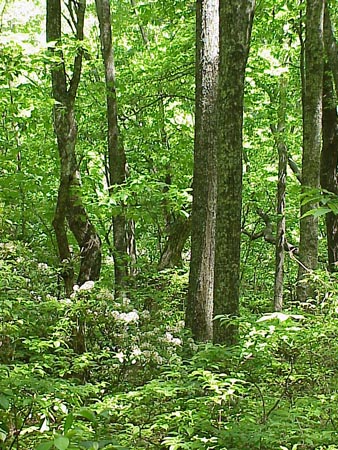 Dear Parents/CarersRE:  YEAR 6 FOREST SCHOOL CLUB Year 6 Forest School (FS) club will take place on Wednesdays throughout Terms 5&6.  Due to the nature of the activities, the children will need:Long sleeved top and trousers - there are lots of brambles and nettles about (these items of clothing may get very dirty – please only send play clothes).  Please ensure the clothing is thick enough to prevent scratches/stingsA waterproof coat and trousers – we go out in all weathers apart from exceedingly high winds and/or lightning.  Please send waterproof trousers for all sessionsFootwear-  Wellies are good for wet and mud but definitely not warm so please send extra socks in cold weather (children can wear other appropriate play shoes in dry weather)Sun hat if warm and sunnyPlease contact me via email, copying the completed slip below, if you wish to book your child on to Forest School club. The deadline for sign-ups will be Friday 21st April.  I will email confirmation. Contact details:  valair1@hotmail.comThe cost is £8.00 per session running from 3.15pm – 5:00pm (7 sessions in total - £ 56.00 Please note that there is no club session on Wed 24th due to Yr 6 trip and Wed 6th June due to Sarah in USA).  A snack will be provided. The first session will be on Wed 3rd May and the last on Wed 5th July. All sessions will take place outdoors in the Conservation Area (although we may explore other areas of the school grounds from time to time).  Mrs Sarah Webb Leader07825 610145If your child would like to participate in Forest School club, please email this slip to valair1@hotmail.com  along with payment, preferably via BACS:  Mrs S V Webb, Account No. 11051187  Sort:  08 92 86.  Please ensure payment is made by the week beginning 24th April.Child’s name:                                      Class:Medical and/or Dietary needs: ______________________________________________________Emergency Contact Numbers:  1)___________________________2)_______________________Is your child making their own way home?    Yes/NoSigned_______________________________________ (Parent/Carer)Thank you very much for your continued support of Forest School.  